Государственное  бюджетное общеобразовательное учреждениелицей № 179Калининского района Санкт-ПетербургаРабочая программапо технологии(компьютерное черчение) для 8  классаучителя информатики Кожевниковой Марины Михайловны2013 - 2014 учебный годпояснительная записка	Данный курс разработан для подготовки учащихся 8-х классов в образовательной области «Технология». В программе предлагается реализация следующего направления предпрофильной подготовки – применение системы автоматизированного проектирования (САПР) Компас 3D LT для изготовления 2D чертежей, фрагментов и 3D моделей. 	Программа рассчитана на один год и направлена на освоение навыков компьютерного черчения, формирования понятий "изделие", развитие умений анализировать форму деталей, выполнять и читать несложные рабочие чертежи, содержащие виды, разрезы, сечения; выполнять твердотельное моделирование.	Основная цель курса связать полученные знания на уроках геометрии с навыками работы на компьютере для решения конкретно поставленной задачи по представлению объекта в виде графической модели. 	Задачи:Изучение графического языка общения, передачи и хранения информации о предметном мире с помощью различных методов и способов отображения ее на плоскости и правил считывания;Формирование умений выполнять чертежи и освоение правил чтения чертежей;Развитие логического и пространственного мышления;Развитие творческого мышления и формирование элементарных умений преобразовать форму предметов.	В ходе прохождения курса школьники знакомятся с интерфейсом систем автоматического проектирования (САПР), получают практические навыки при работе с Компас 3D LT, практическим применением закрепляют знания полученные на уроках геометрии. 	Выбор САПР - Компас 3D LT обоснован тем, что данный продукт в рамках Национального проекта «Образование» был поставлен в лицей №179 в комплекте «Первая помощь» и является удобной средой для использования на уроках компьютерного черчения в 8 классах.	Также школьники получают первичные знания и навыки по работе графическими примитивами — основой графических редакторов. Данный курс направлен на интеграцию учебных предметов геометрии, черчения, информационных технологий в плане решения поставленных задач с помощью электронно-вычислительной техники. 	Программа разработана на основе программы "Геометрическое черчение"  Чистякова В.В. СПб, 2009г.(см.Приложение)  в соответствии с требованиями Федерального компонента государственного стандарта основного общего образования по направлению «Технология», учебным планом ОУ.	Программа "Геометрическое черчение " Чистякова В.В. согласована и допущена КО СПб. Содержание курса соответствует предпрофильному уровню графической подготовки школьников и представляет собой интеграцию основ графического языка, изучаемого в объеме образовательного минимума (стандарта), и элементов компьютерной графики, осваиваемых на уровне пользователя. Это содержание соответствует общему и специальному технологическим компонентам программы предмета «Технология», что обеспечивает интеллектуальное развитие и формирует социальные компетенции у учащихся.	В программе «Геометрическое черчение» используется САПР QСad, но в лицее данное ПО отсутствует, поэтому в качестве альтернативного варианта используется САПР Компас 3D, которая имеет бóльшие возможности и в рамках Национального проекта «Образование» была поставлена в лицей №179 в комплекте «Первая помощь»;- название(Геометрическое черчение  на компьютерное черчение), считаю, что новое название более соответствует содержанию предмета;	В соответствие с учебным планом лицея рабочая программа рассчитана на 1 час в неделю, всего 35 учебных часа, в том числе из них 12ч-теория, 22ч-практика.	При проведения занятий можно использовать раздаточный материал, используя интерактивные алгоритмы, размещенные на сайте, затем на интерактивной доске или большом мониторе показать как выполняются построения в программе Компас 3D, после чего дать возможность школьнику закрепить полученные знания и получить навык в геометрических построениях с помощью САПР Компас 3D. 	После отработки основных приемов геометрических построений необходимо переходить к построению графических моделей по образцу. В курсе заложена возможность индивидуального подхода к распределению учебной нагрузки. Контрольным занятием является построение графической модели с нанесенными размерами и вспомогательными линиями построений.содержание рабочей программыТемы занятий: 1. Правила безопасности в компьютерном классе. Введение в технологии компьютерного моделирования.ОБЖ в компьютерном классе. Компьютерное моделирование. Понятие информационных технологий 2. Инструментарий графического компьютерного моделирования Инструментарий графического компьютерного моделирования интерфейс САПР Компас 3D графические примитивы, инструменты измерения и привязки, системы координат 3. Отработка приемов построения с помощью компьютера: Деление отрезка на равные части деление отрезка на две или четыре равные части деление отрезка на любое количество равных частей деление отрезка прямой в заданном соотношении Построение перпендикуляра к линии построение перпендикуляра к прямой линии из заданной точки построение перпендикуляра к кривой из заданной точки программный способ построения перпендикуляра из заданной точки Построение и деление углов на равные части Построение угла равного заданному. Построение многоугольника равного заданному. Деление угла на две равные части.Деление прямого угла на три равные части. Определение центра дуги окружности Построение касательной к окружности. Построение внешней касательной к двум дугам окружности. Построение внутренней касательной к двум дугам окружности. Деление окружности на равные части Скругление углов Скругление прямого угла. Скругление острого угла. Скругление тупого угла. Сопряжение прямых линий с дугами. Внешнее сопряжение прямой линии с дугой. Внутреннее сопряжение прямой линии с дугой. Овалы. Овал с двумя осями симметрии. Овал с одной осью симметрии. 4. Построение графической модели по образцу на компьютереКонтрольные вопросы по пройденному курсу:1. Какой инструмент используется при делении отрезка на две и четыре части? 2. Какова последовательность деления отрезка на четыре части? 3. В чем отличие деления отрезка на две и на девять частей? 4. Какова последовательность деления отрезка в заданном соотношении? 5. Сколько точек необходимо для построения перпендикуляра к прямой? 6. Как называется перпендикуляр к кривой линии? 7. Какие начальные условия для построения угла, равного заданному? 8. Что такое метод триангуляции? 9. Что такое биссектриса? 10. Сколько значений R используется при делении прямого угла на три равные части? 11. Какой метод построения используется при определении центра дуги окружности? 12. Что такое хорда? 13. Сколько касательных можно построить через заданную точку к окружности? 14. Как расположена внешняя касательная к двум дугам окружности? 15. Как расположена внутренняя касательная к двум дугам окружности? 16. Что такое «кривая ошибок»? 17. Какие способы задания для построения касательной к кривой вы знаете? 18. Какой способ построения используется при делении окружности на восемь частей? 19. Какое значение R используется при делении окружности на три, шесть и двенадцать равных частей? 20. Сколько значений R используется при делении окружности на пять равных частей? 21. Сколько значений R используется при делении окружности на семь равных частей? 22. Как найти длину хорды при делении окружности на любое количество равных частей? 23. Как называется линия, на которой находится центр дуги скругления прямого угла? 24. Как найти расположение центра дуги скругления острого угла? 25. Как найти расположение центра дуги скругления тупого угла? 26. Чем определяется расстояние до центра внешнего сопряжения дуги с прямой? 27. Чем определяется расстояние до центра внутреннего сопряжения дуги с прямой? 28. Интерфейс САПР Компас 3Dтребования к уровню подготовки обучающихсяЗнать и понимать: технологические понятия: графическая документация, технологическая карта, чертеж, эскиз, технический рисунок, схема, стандартизация;уметь: выбирать способы графического отображения объекта или процесса; выполнять чертежи и эскизы, в том числе с использованием средств компьютерной поддержки; составлять учебные технологические карты; соблюдать требования к оформлению эскизов и чертежей;использовать приобретенные знания и умения в практической деятельности и повседневной жизни для:-выполнения графических работ с использованием инструментов, приспособлений и компьютерной техники; чтения и выполнения чертежей, эскизов, схем, технических рисунков деталей и изделий.литература и средства обученияПри составлении курса использовались литература: 1. Боголюбов С.К. Задания по курсу черчения (в двух книгах): Учеб. пособие для техникумов.- Книга первая: Основы черчения и начертательной геометрии. - М.: Высш. школа, 1978 - 168 с. 2. Миронова Р.С., Миронов Б.Г. Сборник заданий по черчению: Учеб. пособие для немашиностр. спец. техникумов.- М.: Высш. школа, 1984. 264 с 3. Баранова И.В. КОМПАС - 3 D для школьников. Черчение и компьютерная графика. Учебное пособие для учащихся общеобразовательных учреждений. – М.: ДМК Пресс, 2009.4. Система автоматизированного проектирования КОМПАС -3 D V7 (компания АСКОН).Раздаточный материал и образцы заданий взяты с сайтов: www.graph.power.nstu.ru/wolchin/umm/gp/index.html http://kompasvideo.ru/index.phphttp://mysapr.com/http://tehkd.ru/leson_kompas/1_soz_doc.htmlкалендарно-тематический план учителя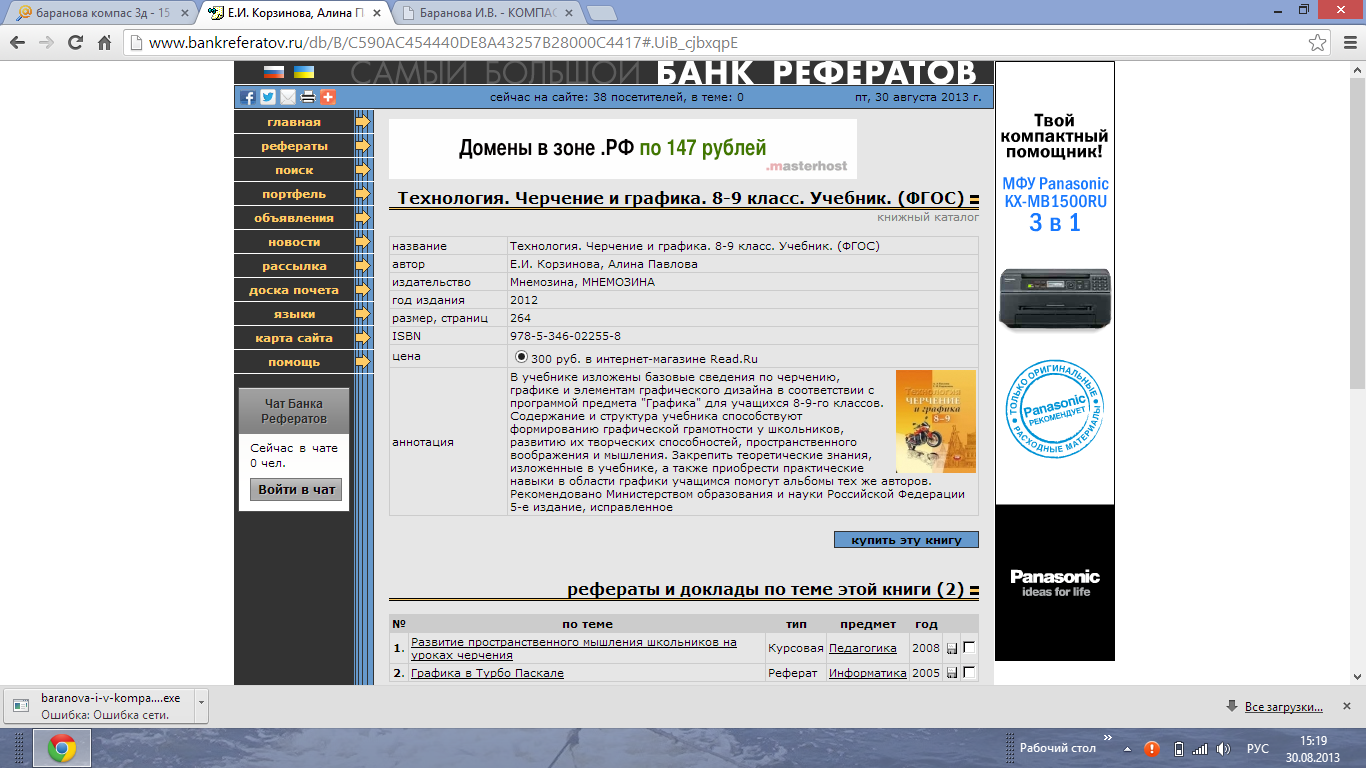 Рассмотрена  на заседании предметной кафедры учителей и рекомендована к рассмотрению на педагогическом совете ГБОУ лицей № 179протокол №________от «____» ________    2013 г.Рассмотрена  педагогическим советом ГБОУ лицей №179 и рекомендована к утверждениюпротокол №________от «_______» ____   2013г.«Утверждаю» ___________Директор ГБОУ лицей № 179Л.А.Батоваприказ  №________от «_____» ______   2013г.№ п/пНаименование разделов и темВсего часовтеорияпрактика1.Введение в технологию компьютерного графического моделирования. ОБЖ в компьютерном классе 112Инструментарий графического компьютерного моделирования 3123Отработка приемов геометрических построений на компьютере 2910194Построение графической модели по образцу на компьютере 2-2Итого351223№ п/пДатаНаименование разделов и темВсего часовДомашнее задание4.09Правила безопасности в компьютерном классе. Введение в технологии компьютерного моделирования.1конспектИнструментарий графического компьютерного моделирования3конспект2.111.09Инструментарий графического компьютерного моделирования 2.218.09Интерфейс САПР Компас 3D2.325.09Графические примитивы, инструменты измерения и привязки, системы координат Отработка приемов построения с помощью компьютера293.12.10Деление отрезка на равные частиконспект3.29.10деление отрезка на две или четыре равные части 3.316.10деление отрезка на любое количество равных частей 3.423.10деление отрезка прямой в заданном соотношении 3.530.10Построение перпендикуляра к линии конспект3.613.11построение перпендикуляра к прямой линии из заданной точки3.720.11построение перпендикуляра к кривой из заданной точки 3.827.11программный способ построения перпендикуляра из заданной точки 3.94.12Построение и деление углов на равные части конспект3.1011.12Построение угла равного заданному3.1118.12Построение многоугольника равного заданному. 3.1225.12Деление угла на две равные части.3.1315.01Деление прямого угла на три равные части. 3.1422.01Определение центра дуги окружностиконспект3.1529.01Построение касательной к окружности. 3.165.02Построение касательной к окружности. 3.1712.02Построение внешней касательной к двум дугам окружности. 3.1819.02Построение внутренней касательной к двум дугам окружности. 3.1926.02Деление окружности на равные части 3.205.03Скругление угловконспект3.2112.03Скругление прямого угла. 3.2219.03Скругление острого угла. 3.232.04Скругление тупого угла. 3.249.04Сопряжение прямых линий с дугами. конспект3.2516.04Внешнее сопряжение прямой линии с дугой. 3.2623.04Внутреннее сопряжение прямой линии с дугой.3.2730.04Овалы. конспект3.288.05Овал с двумя осями симметрии.3.2915.05Овал с одной осью симметрии.29.05Построение графической модели по образцу на компьютере1Резерв Резерв 1ИтогоИтого35